Chadwick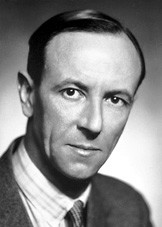 Nom au complet : James ChadwickNationalité : AngleterrePériode de temps : 1891 à 1974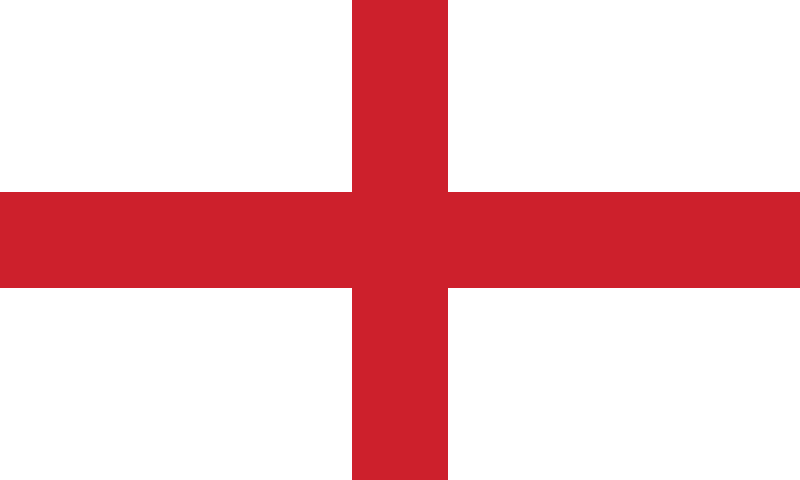 Drapeau : 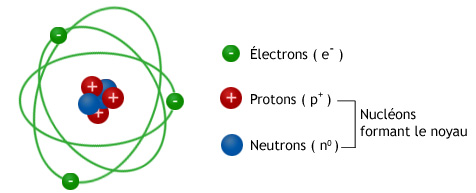 Découverte : 